 ΕΝΙΑΙΟ ΣΥΣΤΗΜΑ ΕΛΕΓΧΟΥ & ΠΛΗΡΩΜΩΝ ΣΥΝΤΑΞΕΩΝ«ΗΛΙΟΣ»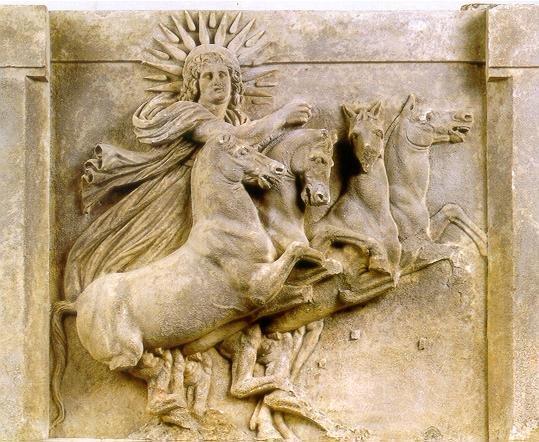 ΜΗΝΙΑΙΑ ΑΠΕΙΚΟΝΙΣΗ ΣΥΝΤΑΞΙΟΔΟΤΙΚΩΝ ΠΑΡΟΧΩΝ & ΠΡΟΝΟΙΑΚΩΝ ΕΠΙΔΟΜΑΤΩΝΕΚΘΕΣΗ ΔΩΔΕΚΑΤΗΜΑΪΟΣ 2014Περιεχόμενα1.	Εισαγωγή	32.	Ποσοτική & Ποιοτική Ανάλυση Δεδομένων Ελέγχου & Πληρωμών Συντάξεων	42.1  Μέσο Εισόδημα από συντάξεις	42.2  Κατανομή Συνταξιούχων ανά Ηλικία	72.3  Ανάλυση Συντάξεων ανά Κατηγορία και κλίμακα ποσού	92.4  Γεωγραφική κατανομή συντάξεων	113.	Ανάλυση & Συσχέτιση  Προνοιακών Επιδομάτων	133.1	Πλήθος και Μέσο Ποσό Καταβολής Δικαιούχων Προνοιακών Επιδομάτων	133.2   Κατανομή Πλήθους Συνταξιούχων/Δικαιούχων Προνοιακών Επιδομάτων	153.3   Κατανομή Δικαιούχων Προνοιακών Επιδομάτων ανά ηλικία	173.4   Γεωγραφική Κατανομή Δικαιούχων Προνοιακών Επιδομάτων	18ΠΑΡΑΡΤΗΜΑ –ΠΙΝΑΚΕΣ	20Α. Κατανομή συντάξεων ανά ταμείο και κατηγορία	21Β. Κατανομή συντάξεων ανά νομό	24Γ. Κατανομή συντάξεων ανά υπηκοότητα	26Δ. Γεωγραφική Κατανομή Προνοιακών Επιδομάτων ανά νομό	29ΕισαγωγήΗ δωδέκατη μηνιαία έκθεση του Ενιαίου Συστήματος Ελέγχου και Πληρωμών Συντάξεων «ΗΛΙΟΣ» αποτυπώνει την εικόνα των συνταξιοδοτικών παροχών και των προνοιακών επιδομάτων της χώρας για το μήνα Μάιο του 2014. Σύμφωνα με την επεξεργασία των στοιχείων του συστήματος «ΑΡΙΑΔΝΗ», αναγγέλθηκαν για αναστολή 8.481 συντάξεις λόγω θανάτου του συνταξιούχου και 34 λόγω γάμου. Μετά από διασταύρωση που έγινε με τα στοιχεία του Μητρώου προνοιακών επιδομάτων διαπιστώθηκαν 897 περιπτώσεις θανόντων. Η 12η έκθεση είναι δομημένη σε 2 βασικές ενότητες όσον αφορά στην ποιοτική και ποσοτική ανάλυση των δεδομένων:η πρώτη ενότητα αποτελείται από 4 υποενότητες και περιλαμβάνει στατιστικά στοιχεία αμιγώς των συντάξεων και των συνταξιούχων της χώρας, του μέσου μηνιαίου εισοδήματος, της ηλιακής κατανομής των συνταξιούχων και της γεωγραφικής κατανομής των συντάξεων, η δεύτερη ενότητα η οποία διαρθρώνεται σε 4 υποενότητες περιλαμβάνει  στατιστικά στοιχεία σχετικά με το πλήθος και το μέσο εισόδημα των δικαιούχων προνοιακών επιδομάτων, την κατανομή των συνταξιούχων/δικαιούχων προνοιακών επιδομάτων  ανά εύρος καταβαλλόμενου ποσού σύνταξης και κατηγορία σύνταξης,  την  ηλικιακή κατανομή των δικαιούχων και τη γεωγραφική κατανομή τους. Στο παράρτημα, αποτυπώνονται στοιχεία ανά κατηγορία σύνταξης και κατανομή ανά ταμείο και ανά νομό, η κατανομή των συντάξεων ανά εθνικότητα καθώς και η γεωγραφική κατανομή των προνοιακών επιδομάτων. Ποσοτική & Ποιοτική Ανάλυση Δεδομένων Ελέγχου & Πληρωμών Συντάξεων 2.1  Μέσο Εισόδημα από συντάξεις Από την επεξεργασία των στοιχείων των συντάξεων του Μαΐου του 2014  προέκυψε ότι ο  αριθμός των συνταξιούχων της χώρας ανέρχεται σε 2.658.322  και το μέσο εισόδημα των συνταξιούχων γήρατος σε 944,46€ (προ φόρου και κρατήσεων υγειονομικής περίθαλψης).  Αναλυτικά στοιχεία αποτυπώνονται στους πίνακες 1 και 2 που ακολουθούν. Πίνακας 1: Πλήθος Συνταξιούχων ανά κατηγορία σύνταξηςΠίνακας 2: Μέσο Μηνιαίο Εισόδημα από Συντάξεις προ Φόρων και Κρατήσεων Περίθαλψης*Επισημαίνεται ότι λόγω τεχνικού προβλήματος δεν είχε συμπεριληφθεί  στην προηγούμενη έκθεση του μηνός Απριλίου η  δαπάνη για 10.970 συνταξιούχους του ΟΓΑ που εντάσσονται στην κατηγορία ΟΓΑ (επιζώντων) η οποία ανέρχεται στα 2.082.322,72 ευρώ και κατά συνέπεια η πραγματική δαπάνη για το μήνα Απρίλιο διαμορφώνεται στα 2.308.302.601 ευρώ και το πλήθος των συνταξιούχων σε 2.656.642.Για τον υπολογισμό του μέσου μηνιαίου εισοδήματος αθροίζονται στην κατηγορία της σύνταξης γήρατος και όλες οι συντάξεις άλλων κατηγοριών (θανάτου, αναπηρίας) που ενδεχομένως λαμβάνει ένας συνταξιούχος.  Με τα δεδομένα των συντάξεων του Μαΐου προκύπτει το μείγμα των συνταξιούχων και το μέσο μηνιαίο εισόδημα από συντάξεις που αποτυπώνεται στο διάγραμμα 1 που ακολουθεί.     Διάγραμμα 1: Ποσοστιαία κατανομή συνταξιούχων  & μέσο μηνιαίο εισόδημαΣτον Πίνακα 3 παρουσιάζονται αναλυτικά στοιχεία του αριθμού των συνταξιούχων  και του μέσου μηνιαίου εισοδήματός τους ανά φύλο. Παρατηρείται, ότι οι γυναίκες συνταξιούχοι είναι 1.388.656 ενώ οι άνδρες 1.260.890 (8.776 συνταξιούχοι δεν είχαν ένδειξη φύλου).  Πίνακας 3 :Μέσο Μηνιαίο Εισόδημα από Συντάξεις προ Φόρων και Κρατήσεων Περίθαλψης  ανά φύλο.Αναλύοντας τα δεδομένα του εισοδήματος  των συνταξιούχων σε κλίμακες, προκύπτει ότι ένας μεγάλος αριθμός συνταξιούχων γήρατος λαμβάνουν εισόδημα που κυμαίνεται στο εύρος 500-1000€. Ο ίδιος περίπου αριθμός βρίσκεται στο εύρος 1.000-2.000 €. Στον πίνακα 4 που ακολουθεί κατανέμεται το εισόδημα από συντάξεις ανά κατηγορία (γήρατος, θανάτου κτλ) και εύρος ποσού.  Στην κατηγορία γήρατος περιλαμβάνονται και οι συντάξεις ανασφάλιστων υπερηλίκων του ΟΓΑ. Επισημαίνεται ότι τα ποσά είναι προ κρατήσεων φόρου και υγειονομικής περίθαλψης.  Πίνακας 4: Κατανομή Εισοδήματος Συνταξιούχων ανά εύρος καταβαλλόμενου ποσούΤέλος, από την κατανομή του πλήθους των συντάξεων ανά συνταξιούχο παρατηρείται πως 1.335.850 συνταξιούχοι λαμβάνουν 1 μόνο σύνταξη, 928.400 λαμβάνουν 2 συντάξεις και 320.560 συνταξιούχοι λαμβάνουν 3 συντάξεις. Πολύ περιορισμένος αριθμός λαμβάνει πάνω από 7 συντάξεις όπως φαίνεται και στον πίνακα 5.                              Πίνακας 5 : Πλήθος συντάξεων ανά συνταξιούχο2.2  Κατανομή Συνταξιούχων ανά Ηλικία Στον πίνακα 6 και το διάγραμμα 2 που ακολουθούν παρουσιάζονται αναλυτικά στοιχεία σχετικά με την κατανομή των συνταξιούχων και του εισοδήματός τους ανά ηλικία.  Παρατηρείται πως το 24% των συνταξιούχων είναι ηλικίας άνω των 81 ετών, το 32% κυμαίνεται μεταξύ 71 και 80 ετών, το 40% μεταξύ 51 έως 70 ετών ενώ μόλις το 1% είναι συνταξιούχοι ηλικίας μικρότερης των 25 ετών. Συνταξιούχοι ηλικίας μεταξύ 56-65 ετών λαμβάνουν τα υψηλότερα ποσά σύνταξης.                 Πίνακας 6 : Πλήθος Συνταξιούχων και μέσο μηνιαίο εισόδημα ανά Ηλικία                    Διάγραμμα 2 : Ποσοστιαία Κατανομή Συνταξιούχων ανά Ηλικία Στον Πίνακα 7 και το διάγραμμα 3 αποτυπώνονται στοιχεία σχετικά με την ηλικιακή σύνθεση των συνταξιούχων ανά κατηγορία σύνταξης.  Συνταξιούχοι  ηλικίας μικρότερης των 25 ετών λαμβάνουν συντάξεις λόγω θανάτου ή αναπηρίας. Η πλειοψηφία των συνταξιούχων λόγω γήρατος (σε ποσοστό 19% του συνόλου) είναι ηλικίας μεταξύ 66-70 ετών με μέση σύνταξη που αγγίζει το ποσό των 1.016,59€. Υπενθυμίζεται ότι για τον υπολογισμό του μέσου εισοδήματος από συντάξεις αθροίζονται στην κατηγορία σύνταξης γήρατος και όλες οι συντάξεις άλλων κατηγοριών (θανάτου, αναπηρίας) που ενδεχομένως λαμβάνει ένας συνταξιούχος. Πίνακας 7 : Κατανομή Συνταξιούχων και εισοδήματος ανά Ηλικία και Κατηγορία Σύνταξης                  Διάγραμμα 3 : Κατανομή Συνταξιούχων ανά Ηλικία και Κατηγορία Σύνταξης 2.3  Ανάλυση Συντάξεων ανά Κατηγορία και κλίμακα ποσούΤο Μάιο του 2014 πληρώθηκαν συνολικά 4.469.871 συντάξεις, από τις οποίες οι 2.893.370 ήταν κύριες και 1.576.501 επικουρικές. Το συνολικό ποσό που κατέβαλλαν τα ταμεία ανήλθε σε 2.313.163.855,86€. Αναλυτικά στοιχεία ανά κατηγορία σύνταξης αποτυπώνονται στον πίνακα 8  που ακολουθεί.     Πίνακας 8: Κατανομή Συντάξεων ανά Κατηγορία Σύνταξης Διάγραμμα 4: Κατανομή Συντάξεων ανά Κατηγορία ΣύνταξηςΑναλύοντας τα δεδομένα των συντάξεων σε κλίμακες με κριτήριο το ποσό της σύνταξης, προκύπτει ότι η πλειοψηφία των κυρίων συντάξεων βρίσκεται στο εύρος 500-1000€. Επίσης,  σημαντικό ποσοστό στις κύριες συντάξεις γήρατος (περίπου 30%) ξεπερνά  τα 1.000€. Επισημαίνεται, ότι η εν λόγω ανάλυση αφορά συντάξεις και όχι εισόδημα συνταξιούχου, στο οποίο όπως αναφέρθηκε και στην πρώτη ενότητα αθροίζονται περισσότερες συντάξεις κατά κανόνα.       Στον πίνακα 9  που ακολουθεί κατανέμονται οι συντάξεις ανά κατηγορία και εύρος ποσού. Στην κατηγορία «γήρατος» έχουν συμπεριληφθεί και οι συντάξεις ανασφάλιστων υπερηλίκων του ΟΓΑ. Τα ποσά σε κάθε περίπτωση είναι προ κρατήσεων φόρου και υγειονομικής περίθαλψης. Πίνακας 9: Κατανομή Συντάξεων ανά εύρος καταβαλλόμενου ποσού2.4  Γεωγραφική κατανομή συντάξεωνΌπως προκύπτει από την επεξεργασία του πεδίου του ταχυδρομικού κώδικα των δικαιούχων στα αρχεία των συντάξεων, ο μεγαλύτερος αριθμός συντάξεων καταβάλλεται στην Αττική (1.720.591) και την Κεντρική Μακεδονία (732.716). Ακολουθεί η Θεσσαλία με 309.826 συντάξεις και η Δυτική Ελλάδα με 262.106. Στον πίνακα 10 αποτυπώνεται η γεωγραφική κατανομή των συντάξεων ανά περιφέρεια και κατηγορία σύνταξης.Πίνακας 10: Γεωγραφική Κατανομή Συντάξεων Για 9.768 εγγραφές δεν υπήρχε ένδειξη ΤΚ και για το λόγο αυτό δεν περιλαμβάνονται στον πίνακα 10. Στο χάρτη που ακολουθεί αποτυπώνεται ο αριθμός των συντάξεων που καταβάλλεται στις 13 περιφέρειες της χώρας.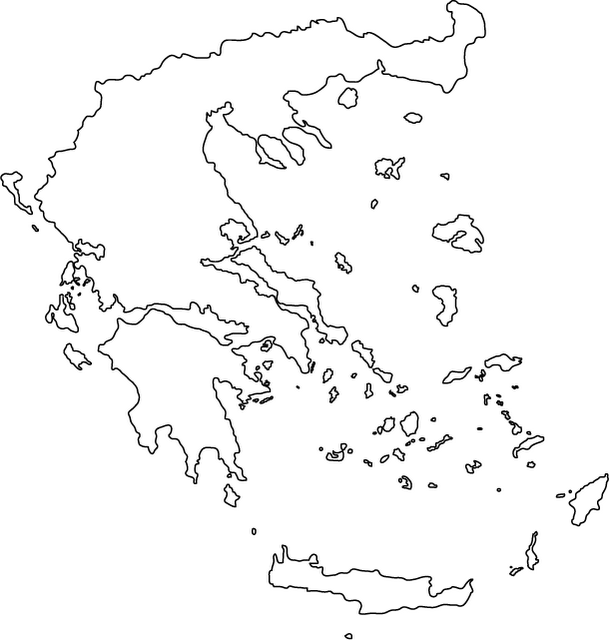 Χάρτης 1: Καταβολή Συντάξεων ανά Περιφέρεια Στον Πίνακα 11 αποτυπώνονται τα ποσά σύνταξης που αντιστοιχούν σε κάθε Περιφέρεια σε σχέση με το αντίστοιχο ΑΕΠ για το έτος 2010 (προσωρινά στοιχεία ΕΛΣΤΑΤ). Σύμφωνα με τα δεδομένα του Πίνακα 11, στην Περιφέρεια Ηπείρου παρατηρείται η μεγαλύτερη τιμή (17,6%) του λόγου ποσού σύνταξης προς ΑΕΠ και ακολουθεί η Περιφέρεια Θεσσαλίας με τιμή 17,2%. Στην τελευταία θέση βρίσκεται η Περιφέρεια Νοτίου Αιγαίου με τιμή 7,9%.Πίνακας 11: Ποσά Συντάξεων ανά Περιφέρεια ως Ποσοστό του ΑΕΠ Ανάλυση & Συσχέτιση  Προνοιακών ΕπιδομάτωνΠλήθος και Μέσο Ποσό Καταβολής Δικαιούχων Προνοιακών ΕπιδομάτωνΑπό την επεξεργασία των στοιχείων των προνοιακών επιδομάτων για το μήνα Μάιο του 2014, παρατηρείται πως ο αριθμός των δικαιούχων προνοιακών επιδομάτων στη χώρα μας ανέρχεται σε 161.171 συνολικά και το ποσό που καταβάλλεται σε 54.214.352€. Από το σύνολο των δικαιούχων προνοιακών επιδομάτων το 29,9% αφορά σε δικαιούχους οι οποίοι παράλληλα λαμβάνουν και συντάξεις. Αναλυτικά στοιχεία αποτυπώνονται στους Πίνακες 12 και 13.Πίνακας 12: Πλήθος Δικαιούχων Προνοιακών ΕπιδομάτωνΠίνακας 13: Μηνιαίο Ποσό & Μέσο Ποσό Καταβολής από Προνοιακά ΕπιδόματαΗ κατανομή των δικαιούχων προνοιακών επιδομάτων και το μέσο μηνιαίο ποσό καταβολής που λαμβάνουν αποτυπώνεται στο διάγραμμα 5 που ακολουθεί. Διάγραμμα 5: Κατανομή Δικαιούχων Προνοιακών ΕπιδομάτωνΣτον Πίνακα 14 που ακολουθεί παρουσιάζονται αναλυτικά στοιχεία του αριθμού των δικαιούχων προνοιακών επιδομάτων ανά φύλο. Διαπιστώνεται ότι 76.168 είναι άνδρες και 85.003 γυναίκες.  Πίνακας 14: Μέσο Ποσό Καταβολής από Προνοιακά Επιδόματα ανά φύλο3.2   Κατανομή Πλήθους Συνταξιούχων/Δικαιούχων Προνοιακών ΕπιδομάτωνΑναλύοντας τα δεδομένα των συνταξιούχων που λαμβάνουν ταυτόχρονα με τη σύνταξή τους και  προνοιακά επιδόματα παρατηρείται πως η πλειοψηφία των δικαιούχων είναι συνταξιούχοι λόγω αναπηρίας. Ακολουθούν οι συνταξιούχοι λόγω γήρατος και στη συνέχεια οι συνταξιούχοι λόγω θανάτου. Αναλυτικά στοιχεία αποτυπώνονται στον Πίνακα 15  και το Διάγραμμα 6.       Πίνακας 15: Κατανομή Συνταξιούχων Προνοιακών Επιδομάτων ανά κατηγορία σύνταξηςΔιάγραμμα 6: Κατανομή Μηνιαίου Ποσού ανά κατηγορία σύνταξηςΑναλύοντας τα δεδομένα του εισοδήματος των συνταξιούχων σε κλίμακες, προκύπτει ότι  ο μεγαλύτερος αριθμός των συνταξιούχων λόγω γήρατος λαμβάνει επιδόματα που κυμαίνονται στο εύρος 300-400 ευρώ. Στον πίνακα 16 που ακολουθεί κατανέμεται το ποσό από  προνοιακά επιδόματα ανά κατηγορία συνταξιούχου (γήρατος, θανάτου, αναπηρίας, κτλ).    Πίνακας 16: Κατανομή Συνταξιούχων Προνοιακών Επιδομάτων ανά κατηγορία σύνταξης και εύρος ποσού3.3   Κατανομή Δικαιούχων Προνοιακών Επιδομάτων ανά ηλικίαΣτον πίνακα 17 που ακολουθεί παρουσιάζονται αναλυτικά στοιχεία σχετικά με την κατανομή των δικαιούχων προνοιακών επιδομάτων και του καταβαλλόμενου μηνιαίου ποσού ανά ηλικία. Παρατηρείται πως το 30% περίπου των δικαιούχων που λαμβάνουν μόνο προνοιακά επιδόματα είναι  ηλικίας έως και 25 ετών και το 36% κυμαίνεται μεταξύ 26-50 ετών. Αντίστοιχα, από την ανάλυση στοιχείων για τους συνταξιούχους/δικαιούχους προνοιακών επιδομάτων παρατηρείται πως το 20% είναι ηλικίας μεταξύ 26-50 ετών, το 21% κυμαίνεται μεταξύ 66-75 ετών και το 23% μεταξύ 76-85 ετών. Αναλυτικά στοιχεία παρουσιάζονται στον Πίνακα 17 και το Διάγραμμα 7 που ακολουθούν. Πίνακας 17:  Πλήθος Δικαιούχων Προνοιακών Επιδομάτων και κατανομή καταβαλλόμενου ποσού ανά ηλικίαΔιάγραμμα 7: Ποσοστιαία Κατανομή Δικαιούχων Προνοιακών Επιδομάτων ανά ηλικία 3.4   Γεωγραφική Κατανομή Δικαιούχων Προνοιακών Επιδομάτων Στον Πίνακα 18 αποτυπώνεται η γεωγραφική κατανομή των δικαιούχων προνοιακών Επιδομάτων στις Περιφέρειες της χώρας και της μηνιαίας δαπάνης με βάση τον ΤΚ της κατοικίας τους. Σύμφωνα με τα δεδομένα του πίνακα 18 ο μεγαλύτερος αριθμός δικαιούχων προνοιακών επιδομάτων εντοπίζεται στην Αττική (43.789 δικαιούχοι & 15.460 συνταξιούχοι) και την Κεντρική Μακεδονία (21.118 δικαιούχοι & 8.191 συνταξιούχοι). Για όσους δεν υπήρχε συμπληρωμένος ο ΤΚ περιλαμβάνονται στην κατηγορία «χωρίς ένδειξη».    Πίνακας 18:  Γεωγραφική Κατανομή Δικαιούχων Προνοιακών ΕπιδομάτωνΣτο χάρτη που ακολουθεί αποτυπώνεται ο αριθμός των δικαιούχων και συνταξιούχων προνοιακών επιδομάτων στις 13 περιφέρειες της χώρας. Χάρτης 2: Κατανομή Δικαιούχων Προνοιακών Επιδομάτων ανά Περιφέρεια ΠΑΡΑΡΤΗΜΑ –ΠΙΝΑΚΕΣΑ. Κατανομή συντάξεων ανά ταμείο και κατηγορίαΒ. Κατανομή συντάξεων ανά νομό               *Για τις συντάξεις αυτές δεν ήταν συμπληρωμένο το πεδίο του ταχυδρομικού κώδικαΓ. Κατανομή συντάξεων ανά υπηκοότητα  Δ. Γεωγραφική Κατανομή Προνοιακών Επιδομάτων ανά νομό Κατηγορία ΣυνταξιούχωνΠλήθος ΣυνταξιούχωνΠλήθος ΣυνταξιούχωνΠλήθος ΣυνταξιούχωνΚατηγορία ΣυνταξιούχωνΜάρτιος 2014Απρίλιος 2014Μάιος 2014Γήρατος1.987.3631.988.6271.990.713Θανάτου401.178391.307402.463Αναπηρίας233.426233.359232.697Ανασφάλιστων  Υπερηλίκων ΟΓΑ30.91031.03631.107Χωρίς  Ένδειξη Κατηγορίας1.3371.3431.342ΣΥΝΟΛΟ2.654.2142.645.672*2.658.322Κατηγορία ΣυνταξιούχωνΜηνιαίο Ποσό (€)Μηνιαίο Ποσό (€)Μηνιαίο Ποσό (€)Μέσο Μηνιαίο Εισόδημα από συντάξεις (€)Μέσο Μηνιαίο Εισόδημα από συντάξεις (€)Μέσο Μηνιαίο Εισόδημα από συντάξεις (€)Μέσο Μηνιαίο Εισόδημα από συντάξεις (€)Κατηγορία ΣυνταξιούχωνΜάρτιος 2014Απρίλιος 2014Μάιος 2014Μάρτιος 2014Απρίλιος 2014Απρίλιος 2014Μάιος 2014Γήρατος1.871.040.6891.875.657.9171.880.145.069941,47941,47943,19944,46Θανάτου274.645.244273.334.453   275.785.541684,60684,60698,52685,24Αναπηρίας144.942.294145.011.031    144.992.735620,93620,93621,41623,10Ανασφάλιστων  Υπερηλίκων ΟΓΑ11.124.39311.170.117     11.195.444359,90359,90359,91359,90Χωρίς  Ένδειξη Κατηγορίας1.042.129      1.046.762         1.045.067779,45779,45779,42778,74ΣΥΝΟΛΟ2.302.794.7502.306.220.279*2.313.163.856Κατηγορία ΣυνταξιούχωνΠλήθοςΠλήθοςΜέσο Μηνιαίο Εισόδημα από συντάξεις (€)Μέσο Μηνιαίο Εισόδημα από συντάξεις (€)Κατηγορία ΣυνταξιούχωνΓυναίκεςΆνδρεςΓυναίκεςΆνδρεςΓήρατος905.7901.081.476786,58 €1.078,37 €Θανάτου370.57426.643702,43 €499,00 €Αναπηρίας90.338142.276542,26 €674,25 €Ανασφάλιστων Υπερηλίκων ΟΓΑ21.3319.776359,96 €359,76 €Χωρίς  Ένδειξη Κατηγορίας623719778,76 €778,72 €ΣΥΝΟΛΟ1.388.6561.260.890Εύρος Ποσού(€)ΓήρατοςΓήρατοςΘανάτουΘανάτουΑναπηρικέςΑναπηρικέςΛοιπέςΛοιπέςΕύρος Ποσού(€)ΠλήθοςΜ.Ο.(€)ΠλήθοςΜ.Ο.(€)ΠλήθοςΜ.Ο.(€)ΠλήθοςΜ.Ο.(€)0-30071.991132,7546.595137,196.275165,88728,57300-400172.232368,8023.758352,6155.818362,8813391,65400-500221.577452,8030.392447,8139.240457,0700,00500-600187.974546,9857.654560,4126.903541,5500,00600-700185.386654,2868.737657,0131.913649,6315671,40700-800192.700743,9770.594756,5829.162747,821.184783,30800-900106.548846,5223.518844,877.675846,99121823,68900-1.00080.049948,9717.641949,185.626946,0900,001.000-1.500466.6211.260,6255.4301.185,2326.7531.151,7021.306,011.500-2.000292.1581.687,477.1291.670,212.7411.678,9200,002.000-2.50034.3322.169,128742.181,294082.189,9300,002.500-3.0008.6552.672,131132.660,571472.729,2600,003.000-3.5001.1423.177,64193.212,26283.175,6400,003.500-4.0002893.721,1943.714,3353.718,0900,00>4.0001664.592,3554.593,9334.254,8200,00ΣΥΝΟΛΟ2.021.820402.463232.6971.342Αριθμός Καταβαλλόμενων ΣυντάξεωνΣυνταξιούχοι10398841729963.414513.546456.2013320.5602928.40011.335.850ΣΥΝΟΛΟ2.658.322ΗλικίαΠλήθος ΣυνταξιούχωνΜηνιαίο ΠοσόΜέσο Εισόδημα από συντάξεις<=2527.40811.176.007,41€407,76€26-5082.74658.415.775,40€705,96€51-5597.11091.953.434,43€946,90€56-60193.485206.866.677,07€1.069,16€61-65315.496350.427.008,19€1.110,72€66-70453.937438.902.099,10€966,88€71-75405.882345.053.538,85€850,13€76-80450.790354.651.234,04€786,73€81-85353.007259.157.725,65€734,14€86-90201.828143.474.931,52€710,88€91-9560.29142.169.149,51€699,43€>9515.33010.325.617,95€673,56€Απροσδιόριστη1.012590.656,74€583,65€ΣΥΝΟΛΟ2.658.3222.313.163.855,86€ΗλικίαΓήρατοςΓήρατοςΘανάτουΘανάτουΑναπηρίαςΑναπηρίαςΛοιπέςΛοιπέςΗλικίαΠλήθοςΜέσο Εισόδημα από συντάξειςΠλήθοςΜέσο Εισόδημα από συντάξειςΠλήθοςΜέσο Εισόδημα από συντάξειςΠλήθοςΜέσο Εισόδημα από συντάξεις<=250 0,00 €24.803  372,18€2.271741,43€334781,93€26-5020.9081.249,75€32.554  426,25€28.596625,15€688774,70€51-5560.6161.155,24€19.043  560,85€17.353643,71€98783,53€56-60141.4391.229,48€26.667  609,37€25.294658,38€85781,54€61-65252.6191.227,51€31.793  632,90€31.032650,01€52785,29€66-70379.0231.016,59€39.603  771,18€35.259652,61€52787,07€71-75336.936878,85€40.006  784,05€28.926607,01€14783,30€76-80364.181804,82€58.782  772,41€27.817580,18€10791,14€81-85271.772737,93€62.036  764,47€19.192582,54€7783,30€86-90145.131706,22€45.170  762,55€11.525567,01€2783,30€91-9538.801692,28€17.257  754,67€4.233539,69€00,00€>959.837650,77€4.309  743,70€1.184607,55€00,00€Απροσδιόριστη557583,65€440  495,00€15783,30€00,00€ΣΥΝΟΛΟ2.021.820402.463  232.6971.342Κατηγορία ΣύνταξηςΠλήθοςΜηνιαίο Ποσό(€)Α. Κύρια2.893.3702.035.384.098,81Γήρατος2.003.7881.548.493.439,21Θανάτου584.116320.572.709,42Αναπηρική271.591153.004.014,40Ανασφάλιστων Υπερηλίκων ΟΓΑ31.10711.176.102,20Χωρίς Ένδειξη Κατηγορίας2.7682.137.833,58Β. Επικουρική1.576.501277.779.757,05Γήρατος1.164.632226.563.465,89Θανάτου338.11439.559.189,55Αναπηρική73.67911.643.725,28Ανασφάλιστων Υπερηλίκων ΟΓΑ00,00Χωρίς Ένδειξη Κατηγορίας7613.376,33ΣΥΝΟΛΟ4.469.8712.313.163.855,86Εύρος ΠοσούΓήρατοςΓήρατοςΘανάτουΘανάτουΑναπηρικέςΑναπηρικέςΛοιπέςΛοιπέςΕύρος ΠοσούΠλήθοςΜ.Ο.ΠλήθοςΜ.Ο.ΠλήθοςΜ.Ο.ΠλήθοςΜ.Ο.Α. Κύριες0-500645.121369,77266.398314,31142.116375,4475331,84500-1000771.121678,58280.359687,94104.054666,382.690784,121000-1500537.8461.233,6536.1741.158,652.30171.136,5431.220,821500-200078.5451.642,211.0821.685,222.1461.647002000-25001.4792.198,34882.091,811912.166,1900Άνω των 2.5007832.682,43153.334,36672.993,6700ΣΥΝΟΛΟ2.034.895584.116271.5912.768Β. Επικουρικές0-5001.154.003190,51337.815116,5673.433156,4776176500-100010.264612,3293602241614,95001000-15003381.152,8631.162,1451.147,27001500-2000251.600,4631.731,9500002000-250012.125,76000000Άνω των 2.50013.109,83000000ΣΥΝΟΛΟ1.164.632338.11473.67976ΠεριφέρειαΣύνολο ΣυντάξεωνΓήρατοςΘανάτουΑναπηρίαςΆλλη/Χωρίς ΈνδειξηΑνατολικής Μακεδονίας Θράκης237.652173.21939.04625.234153Κεντρικής Μακεδονίας732.716530.435144.06257.749470Ηπείρου150.389110.56824.68615.04392Δυτικής Μακεδονίας112.85282.32320.22610.25845Θεσσαλίας309.826222.69555.37031.549212Ιονίων Νήσων80.06358.09214.7127.21841Στερεάς Ελλάδας224.934160.50145.20619.14285Αττικής1.720.5911.208.307415.60795.5341.143Δυτικής Ελλάδας262.106189.39648.39924.101210Πελοποννήσου226.178168.61137.80719.616144Κρήτης224.583159.52140.56224.379121Νοτίου Αιγαίου97.67171.16018.8847.55473Βορείου Αιγαίου80.54257.51715.4997.47947ΠεριφέρειαΜηναίο Ποσό Συντάξεων (ευρώ)ΑΕΠ έτος 2010 (εκ.ευρώ)% ΑΕΠΑνατ. Μακεδονίας - Θράκης112.709.296,96 €9.053,8114,9%Κεντρικής Μακεδονίας368.370.865,82 €30.086,1114,7%Δυτικής Μακεδονίας58.786.971,99 €5.280,6013,4%Θεσσαλίας154.375.415,18 €10.742,2217,2%Ηπείρου72.295.434,52 €4.917,1617,6%Ιονίων Νήσων38.944.940,36 €4.028,8411,6%Δυτικής Ελλάδας130.640.144,95 €10.326,4015,2%Στερεάς Ελλάδας113.485.569,05 €10.058,9013,5%Πελοποννήσου113.611.414,32 €9.435,9414,4%Αττικής941.281.024,51 €106.635,6410,6%Βορείου Αιγαίου41.160.352,23 €3.155,0115,7%Νοτίου Αιγαίου49.143.470,52 €7.475,417,9%Κρήτης113.027.972,04 €10.955,4812,4%Κατηγορία Δικαιούχων Προνοιακών ΕπιδομάτωνΠλήθοςΠλήθοςΠλήθοςΚατηγορία Δικαιούχων Προνοιακών ΕπιδομάτωνΜάρτιος 2014Απρίλιος 2014Μάιος 2014Δικαιούχοι μόνο προνοιακών επιδομάτων113.913113.650112.993Συνταξιούχοι που λαμβάνουν και προνοιακά επιδόματα48.19447.99448.178ΣΥΝΟΛΟ162.107161.644161.171Κατηγορία Δικαιούχων Προνοιακών ΕπιδομάτωνΜηνιαίο Ποσό Καταβαλλόμενων Επιδομάτων(€)Μηνιαίο Ποσό Καταβαλλόμενων Επιδομάτων(€)Μηνιαίο Ποσό Καταβαλλόμενων Επιδομάτων(€)Μέσο Ποσό Καταβολής από Προνοιακά Επιδόματα(€)Μέσο Ποσό Καταβολής από Προνοιακά Επιδόματα(€)Μέσο Ποσό Καταβολής από Προνοιακά Επιδόματα(€)Κατηγορία Δικαιούχων Προνοιακών ΕπιδομάτωνΜάρτιος 2014Απρίλιος 2014Μάιος 2014Μάρτιος 2014Απρίλιος 2014Μάιος 2014Δικαιούχοι μόνο προνοιακών επιδομάτων 36.703.44236.497.28736.371.075322,21321,14321,89Συνταξιούχοι που λαμβάνουν και προνοιακά επιδόματα17.833.00317.799.04317.843.277370,03370,86370,36ΣΥΝΟΛΟ54.536.44554.296.33054.214.352Κατηγορία Δικαιούχων Προνοιακών ΕπιδομάτωνΠλήθοςΠλήθοςΜέσο Ποσό Καταβολής από Προνοιακά Επιδόματα(€)Μέσο Ποσό Καταβολής από Προνοιακά Επιδόματα(€)Κατηγορία Δικαιούχων Προνοιακών ΕπιδομάτωνΓυναίκεςΆνδρεςΓυναίκεςΆνδρεςΔικαιούχοι μόνο προνοιακών επιδομάτων 62.97950.014295,50355,12Συνταξιούχοι που λαμβάνουν προνοιακά επιδόματα22.02426.154361,50377,83ΣΥΝΟΛΟ85.00376.168Κατηγορία ΣυνταξιούχωνΠλήθος Συνταξιούχων/Δικαιούχων Προνοιακών ΕπιδομάτωνΜηνιαίο Ποσό Συντάξεων(€)Μηνιαίο Ποσό Επιδομάτων(€)Γήρατος18.36516.815.6356.313.471Θανάτου6.5404.382.7262.549.789Αναπηρίας22.62117.512.4548.736.726Λοιπά652512.254243.292ΣΥΝΟΛΟ48.17839.223.06817.843.277Εύρος Ποσού ΣύνταξηςΣυνταξιούχοι Γήρατος/Δικαιούχοι ΕπιδομάτωνΣυνταξιούχοι Γήρατος/Δικαιούχοι ΕπιδομάτωνΣυνταξιούχοι Θανάτου/Δικαιούχοι ΕπιδομάτωνΣυνταξιούχοι Θανάτου/Δικαιούχοι ΕπιδομάτωνΣυνταξιούχοι Αναπηρίας/Δικαιούχοι ΕπιδομάτωνΣυνταξιούχοι Αναπηρίας/Δικαιούχοι ΕπιδομάτωνΛοιπάΛοιπάΕύρος Ποσού ΣύνταξηςΠλήθοςΜηνιαίο Ποσό Επιδομάτων (€)ΠλήθοςΜηνιαίο Ποσό Επιδομάτων (€)ΠλήθοςΜηνιαίο Ποσό Επιδομάτων (€)ΠλήθοςΜηνιαίο Ποσό Επιδομάτων (€)0-300290104.7481.165428.76815058.98300300-4006.5631.641.282504182.3565.3402.490.2521362400-5001.103399.610564216.0441.537593.21600500-600653246.316762294.316954364.46800600-700852311.284820328.9841.354528.97361.517700-8001.052397.544813324.0495.2482.072.472580217.897800-900654256.160404170.585799300.7896523.516900-1000533215.767287123.315597220.093001000-15003.0671.256.2411.020410.2735.7811.862.140001500-20002.248968.56414952.118643183.029002000-2500896358.2063011.54813136.770002500-300028599.329196.5457422.412003000-35007424.4443889102.241003500-40003912.26900272400>40005621.70800116500ΣΥΝΟΛΑ:18.3656.313.4716.5402.549.78922.6218.736.726652243.292ΗλικίαΠλήθοςΠλήθοςΠοσό Επιδομάτων(€)Ποσό Επιδομάτων(€)ΗλικίαΔικαιούχοι μόνο προνοιακών επιδομάτωνΣυνταξιούχοι που λαμβάνουν προνοιακά επιδόματαΔικαιούχοιΣυνταξιούχοι που λαμβάνουν προνοιακά επιδόματα<=2533.9752.1518.863.427929.80726-5040.7809.79615.188.9963.981.22551-557.1043.2332.644.6251.280.17756-606.8753.5242.461.4391.372.64861-657.5913.5692.313.3041.380.17666-705.4615.2181.679.1411.792.87771-754.2865.0281.237.3141.678.41576-803.6525.8171.051.8271.977.53581-852.1405.019607.3351.738.97086-908643.200242.7311.126.99891-951961.19660.927430.641>956942720.010153.808ΣΥΝΟΛΟ112.99348.17836.371.07517.843.277ΠεριφέρειαΠλήθοςΠλήθοςΠοσό Επιδομάτων(€)Ποσό Επιδομάτων(€)ΠεριφέρειαΔικαιούχοι μόνο προνοιακών επιδομάτωνΣυνταξιούχοι που λαμβάνουν προνοιακά επιδόματαΔικαιούχοι μόνο προνοιακών επιδομάτωνΣυνταξιούχοι που λαμβάνουν προνοιακά επιδόματαΑνατολικής Μακεδονίας Θράκης9.4233.4692.236.6261.208.435Κεντρικής Μακεδονίας21.1188.1916.003.6522.946.849Ήπειρος2.7611.786874.408726.936Δυτικής Μακεδονία2.5281.384769.342528.002Θεσσαλίας6.4463.4082.146.4481.288.878Ιονίων Νήσων2.4261.190661.638458.221Στερεάς Ελλάδας4.7192.2231.459.957842.915Αττικής43.78915.46015.744.5715.550.324Δυτικής Ελλάδα5.8723.0892.017.1131.232.236Πελοπόννησος4.0412.7361.378.2631.045.270Κρήτης5.6323.2501.692.3051.254.429Νοτίου Αιγαίου2.245921804.313352.613Βορείου Αιγαίου1.9911.070581.812408.134 Χωρίς Ένδειξη2162635ΣΥΝΟΛΟ112.99348.17836.371.07517.843.277Εποπτεύων ΦορέαςΣυντομογραφία  ΓήρατοςΑναπηρίαςΘανάτουΆλλη κατηγορίαΣύνολο Συνολικό ΠοσόΓΛΚΓΛΚ329.21717.898112.8260459.941465.457.729,04ΓΛΚΔΗΜΟΣΙΟ 329.21717.898112.8260459.941465.457.729,04ΕΚΟΕΜΝΕΚΟΕΜΝ15.18100015.1811.121.294,10ΕΚΟΕΜΝΕΚΟΕΜΝ15.18100015.1811.121.294,10ΕΚΟΕΜΣΕΚΟΕΜΣ16.94506.960023.9053.557.314,07ΕΚΟΕΜΣΕΚΟEΜΣ16.94506.960023.9053.557.314,07ΕΤΑΑΕΤΑΑ53.8742.62425.778182.27769.063.084,37ΕΤΑΑΕΤΑΑ-ΤΑΝ13.9897166.762021.46714.378.571,82ΕΤΑΑΕΤΑΑ-ΤΣΑΥ15.1464088.297123.85223.991.062,54ΕΤΑΑΕΤΑΑ-ΤΣΜΕΔΕ16.8981.0066.373024.27726.891.108,01ΕΤΑΑΕΤΑΑ-ΤΑΣ970060901.579615.696,35ΕΤΑΑΕΤΑΑ-ΤΕΑΔ6.8434463.618010.9073.174.349,39ΕΤΑΑΕΤΑΑ-ΤΣΜΕΔΕ(Ε)2848119019512.296,26ΕΤΑΠ-ΜΜΕΕΤΑΠ-ΜΜΕ5.8174342.02108.2727.346.798,26ΕΤΑΠ-ΜΜΕΤΣΠΕΑΘ2.28818667203.1463.530.524,49ΕΤΑΠ-ΜΜΕΤΑΙΣΥΤ475681850728590.400,56ΕΤΑΠ-ΜΜΕΤΣΕΥΠΑ6673734001.0441.081.834,34ΕΤΑΠ-ΜΜΕΤΣΕΥΠΘ5163509296.838,76ΕΤΑΠ-ΜΜΕΤΑΤΤΑΘ9994333501.3771.511.049,75ΕΤΑΠ-ΜΜΕΤΑΦΕΕΤ4064108771.703,01ΕΤΑΠ-ΜΜΕΤΑΑΞΤ4101105257.795,94ΕΤΑΠ-ΜΜΕΤΕΑΤΤΑΘ7963319601.025211.928,03ΕΤΑΠ-ΜΜΕΤΑΙΗΕΑΘ160802447.862,97ΕΤΑΠ-ΜΜΕΤΕΑΙΣΥΤ444551980697146.860,41ΕΤΑΤΕΤΑΤ8.253217708.3515.662.662,97ΕΤΑΤΤ.Ε.Α.ΠΕΤ5.435166705.5183.959.576,51ΕΤΑΤΕΤΑΤ-ΤΑΠΤΠ2.4520002.4521.514.841,72ΕΤΑΤΕΤΑΤ-ΛΑΚ(ΑΤ)3665100381188.244,74ΕΤΕΑΕΤΕΑ761.72871.206228.352761.061.362202.092.473,00ΕΤΕΑΕΤΕΑ-ΤΑΔΚΥ(Κ)210502624.714,27ΕΤΕΑΕΤΕΑ-ΤΕΑΥΝΤΠ3.8803301.00105.2111.988.750,96ΕΤΕΑΕΤΕΑ-ΤΕΑΥΕΚ19.0702.5446.810028.4246.898.607,23ΕΤΕΑΕΤΕΑ-ΤΕΑΠΟΖΟ2.8223421.02904.193865.289,54ΕΤΕΑΕΤΕΑ-ΤΕΑΧ1.8164264102.499471.401,02ΕΤΕΑΕΤΕΑ-ΤΕΑΠΟΚΑ20.8543124.175025.3416.338.492,53ΕΤΕΑΕΤΕΑ-ΤΑΔΚΥ20.7233035.7437426.8436.363.089,02ΕΤΕΑΕΤΕΑ-ΤΕΑΠ ΕΡΤΤ3.8374769904.5831.513.696,91ΕΤΕΑΕΤΕΑ-ΤΕΑΔΥ- Κ.Υ155.5801.69224.7322182.00634.058.451,94ΕΤΕΑΕΤΕΑ-ΤΕΑΕΙΓΕ1.2782119101.490352.875,32ΕΤΕΑΕΤΕΑ-ΕΛΕΜ5.5171641.80707.4882.782.834,81ΕΤΕΑΕΤΕΑ-ΕΤΕΑΜ435.24460.140151.4820646.866111.771.640,11ΕΤΕΑΕΤΕΑ-ΤΕΑΠ ΕΤΒΑ59601460742271.164,19ΕΤΕΑΕΤΕΑ-ΤΣΕΑΠΣΓΟ6.5416211.86509.0271.669.912,91ΕΤΕΑΕΤΕΑ-ΤΕΑΠΕΤΕ5.6509376106.5043.518.910,23ΕΤΕΑΕΤΕΑ-ΤΕΑΠ ΔΕΗ24.4438527.493032.7888.400.550,33ΕΤΕΑΕΤΕΑ-ΤΕΑΠ ΟΤΕ22.9204382.587025.9455.369.374,46ΕΤΕΑΕΤΕΑ-ΤΕΑΠ ΕΛΤΑ7.0282292.13109.3881.307.309,29ΕΤΕΑΕΤΕΑ-ΤΑΠΤΠ1.272431101.587679.878,61ΕΤΕΑΕΤΕΑ-ΕΤΕΑΜ-ΟΠΣ22.6363.03214.743040.4117.445.529,32ΙΚΑΙΚΑ797.268109.425296.8663851.203.944848.033.868,26ΙΚΑΙΚΑ627.996100.207249.9620978.165625.193.848,29ΙΚΑΤΣΕΑΠΓΣΟ10.1687782.405013.35110.866.693,71ΙΚΑΤΣΠΗΣΑΠ1.29316064602.0992.548.489,33ΙΚΑΤΑΠΕ1.4015215311.6071.931.999,77ΙΚΑΤΣΠΕΤΕ11.3223362.479014.13714.995.801,57ΙΚΑΤΣΠΠΑΤΕ5.6001412.003207.7648.328.156,76ΙΚΑΤΑΠΙΛΤ2.07811046302.6512.942.222,90ΙΚΑΤΑΠΕΤΒΑ60601540760854.282,69ΙΚΑΤΑΠΟΤΕ44.4661.3619.58930555.72168.184.793,71ΙΚΑΤΑΠ-ΔΕΗ27.4919668.683037.14050.922.054,95ΙΚΑΟΠΣ-ΙΚΑ64.8475.31420.3295990.54961.265.524,58ΚΛΗΡΟΔΟΤΗΜΑΤΑΚΛΗΡΟΔΟΤΗΜΑΤΑ300144.273,56ΚΛΗΡΟΔΟΤΗΜΑΤΑΖΑΠΠΕΙΟ300144.273,56ΜΤΑ ΜΤΑ 11.563582.346013.9672.963.199,47ΜΤΑ ΜΤΑ11.563582.346013.9672.963.199,47ΜΤΝΜΤΝ15.18100015.1812.101.761,85ΜΤΝΜΤΝ15.18100015.1812.101.761,85ΜΤΠΥΜΤΠΥ202.537059.3660261.90335.850.029,50ΜΤΠΥΜΤΠΥ202.537059.3660261.90335.850.029,50ΜΤΣΜΤΣ45.694018.664064.3587.445.847,58ΜΤΣΜΤΣ45.177018.569063.7466.882.139,17ΜΤΣΜΤΣ-ΣΥ5170950612563.708,41ΝΑΤΝΑΤ79.4604.37427.2310111.06576.915.870,75ΝΑΤΚΕΑΝ34.4771834.850039.51011.419.969,28ΝΑΤΤΕΑΠΙΕΝ4530430496141.561,24ΝΑΤΝΑΤ44.5304.19122.338071.05965.354.340,23ΟΑΕΕΟΑΕΕ208.97431.237117.5772.380360.168265.142.084,75ΟΑΕΕΟΑΕΕ-ΤΣΑ27.3113.93121.712052.95430.324.044,11ΟΑΕΕΟΑΕΕ-ΤΕΒΕ147.49823.62477.8911.982250.995198.914.531,54ΟΑΕΕΟΑΕΕ-ΤΑΕ29.5783.05116.35739849.38433.719.682,67ΟΑΕΕΤΑΝΠΤ-ΟΑΕΕ1.3737258402.0291.367.087,47ΟΑΕΕΟΑΕΕ-ΤΕΑΑ2.60750686903.982470.603,48ΟΑΕΕΟΑΕΕ-ΤΕΑΚΔΠΥΚ607531640824346.135,48ΟΓΑΟΓΑ598.236106.76911.1040716.109309.243.019,68ΟΓΑΟΓΑ597.714106.76300704.477306.431.772,89ΟΓΑΟΓΑ(ΕΠΙΖΩΝΤΩΝ)0011.042011.0422.064.038,22ΟΓΑΟΓΑ ΥΠΑΛΛΗΛΩΝ5226620590747.208,57ΠΛΟΗΓΗΣΗΠΛΟΗΓΗΣΗ16140217.864,61ΠΛΟΗΓΗΣΗΠΛΟΗΓΗΣΗ16140217.864,61ΤΕΑΠΑΣΑΤΕΑΠΑΣΑ45.9931.06911.779058.8415.356.501,36ΤΕΑΠΑΣΑΤΕΑΠΑΣΑ-ΤΑΥΑΠ12.65502.886015.5411.047.169,43ΤΕΑΠΑΣΑΤΕΑΠΑΣΑ-ΤΑΥΠΣ5.6127093506.617637.942,27ΤΕΑΠΑΣΑΤΕΑΠΑΣΑ-ΕΤΕΧ27.7269997.958036.6833.671.389,66ΤΠΔΥΤΠΔΥ600066.599,21ΤΠΔΥΤΠΔΥ600066.599,21ΤΡΑΠΕΖΑ ΤΗΣ ΕΛΛΑΔΟΣΤΡΑΠΕΖΑ ΤΗΣ ΕΛΛΑΔΟΣ3.5291501.27204.9515.731.193,83ΤΡΑΠΕΖΑ ΤΗΣ ΕΛΛΑΔΟΣΤΣΠΤΕ3.5291501.27204.9515.731.193,83ΤΥΔΚΥΤΥΔΚΥ524716460.385,64ΤΥΔΚΥΟΠΑΔ-ΤΥΔΚΥ524716460.385,64 ΣΥΝΟΛΟ3.199.527345.270922.2302.8444.469.8712.313.163.855,86Νομός           ΣύνολοΚύριες   ΕπικουρικέςΝομός           ΣύνολοΚύριες   ΕπικουρικέςΑΙΤΩΛΟΑΚΑΡΝΑΝΙΑΣ80.03758.37121.666ΑΡΓΟΛΙΔΑΣ36.18626.18510.001ΑΡΚΑΔΙΑΣ36.10225.90510.197ΑΡΤΑΣ33.93223.82810.104ΑΤΤΙΚΗΣ1.720.5911.018.479702.112ΑΧΑΙΑΣ126.22678.62747.599ΒΟΙΩΤΙΑΣ43.56730.03513.532ΓΡΕΒΕΝΩΝ14.05910.8503.209ΔΡΑΜΑΣ43.54129.98913.552ΔΩΔΕΚΑΝΗΣΟΥ60.18338.51021.673ΕΒΡΟΥ59.02242.80016.222ΕΥΒΟΙΑΣ88.32457.64630.678ΕΥΡΥΤΑΝΙΑΣ7.2725.5501.722ΖΑΚΥΝΘΟΥ11.9598.7793.180ΗΛΕΙΑΣ55.84340.90814.935ΗΜΑΘΙΑΣ56.87340.34016.533ΗΡΑΚΛΕΙΟΥ106.18972.16834.021ΘΕΣΠΡΩΤΙΑΣ16.31812.3363.982ΘΕΣΣΑΛΟΝΙΚΗΣ437.694270.814166.880ΙΩΑΝΝΙΝΩΝ72.49046.43726.053ΚΑΒΑΛΑΣ62.06841.65220.416ΚΑΡΔΙΤΣΑΣ49.63736.92112.716ΚΑΣΤΟΡΙΑΣ17.36913.3384.031ΚΕΡΚΥΡΑΣ43.68828.89014.798ΚΕΦΑΛΛΗΝΙΑΣ14.62010.5424.078ΚΙΛΚΙΣ30.46022.9617.499ΚΟΖΑΝΗΣ62.59941.94820.651ΚΟΡΙΝΘΙΑΣ54.31838.13116.187ΚΥΚΛΑΔΩΝ37.48825.79411.694ΛΑΚΩΝΙΑΣ33.11126.1196.992ΛΑΡΙΣΗΣ112.18377.16135.022ΛΑΣΙΘΙΟΥ32.64922.36510.284ΛΕΣΒΟΥ42.09229.75212.340ΛΕΥΚΑΔΑΣ9.7967.0422.754ΜΑΓΝΗΣΙΑΣ88.62256.47232.150ΜΕΣΣΗΝΙΑΣ66.46146.40320.058ΞΑΝΘΗΣ35.07523.98111.094ΠΕΛΛΗΣ52.07339.82812.245ΠΙΕΡΙΑΣ44.46032.48011.980ΠΡΕΒΕΖΗΣ27.64919.5108.139ΡΕΘΥΜΝΗΣ28.18519.1998.986ΡΟΔΟΠΗΣ37.94628.6019.345ΣΑΜΟΥ16.84912.0844.765ΣΕΡΡΩΝ76.56557.42619.139ΤΡΙΚΑΛΩΝ59.38442.22217.162ΦΘΙΩΤΙΔΑΣ69.09247.35721.735ΦΛΩΡΙΝΑΣ18.82513.6285.197ΦΩΚΙΔΑΣ16.67911.3655.314ΧΑΛΚΙΔΙΚΗΣ34.59124.36210.229ΧΑΝΙΩΝ57.56036.99720.563ΧΙΟΥ21.60114.9786.623Χωρίς Τιμές*9.7685.3044.464 ΣΥΝΟΛΟ4.469.8712.893.370 1.576.501Α/ΑΥπηκοότηταΠλήθος Συντάξεων1ΑΖΕΡΜΠΑΙΤΖΑΝ42ΑΙΓΥΠΤΟΣ2213ΑΙΘΙΟΠΙΑ154ΑΙΤΗ15ΑΛΒΑΝΙΑ2.8786ΑΛΓΕΡΙΑ17ΑΛΛΗ ΧΩΡΑ698ΑΝΔΟΡΑ29ΑΡΓΕΝΤΙΝΗ810ΑΡΜΕΝΙΑ7711ΑΥΣΤΡΑΛΙΑ18612ΑΥΣΤΡΙΑ4713ΑΦΓΑΝΙΣΤΑΝ214ΒΕΛΓΙΟ4115ΒΙΕΤΝΑΜ316ΒΟΛΙΒΙΑ217ΒΟΣΝΙΑ ΚΑΙ ΕΡΖΕΓΟΒΙΝΗ218ΒΟΥΛΓΑΡΙΑ2.35019ΒΡΑΖΙΛΙΑ2020ΓΑΛΛΙΑ12921ΓΕΡΜΑΝΙΑ37422ΓΕΩΡΓΙΑ12723ΓΙΟΥΓΚΟΣΛΑΒΙΑ2624ΓΚΑΜΠΙΑ225ΓΚΑΝΑ426ΓΚΟΥΑΜ127ΔΑΝΙΑ1328ΔΟΜΗΝΙΚΑΝΙΚΗ ΔΗΜΟΚΡΑΤΙΑ229ΔΟΜΙΝΙΚΟΣ130ΕΛΒΕΤΙΑ2831ΕΛΛΑΔΑ4.458.65332ΕΡΥΘΡΑΙΑ133ΗΝΩΜ.ΒΑΣΙΛΕΙΟ-ΜΕΓ.ΒΡΕΤΤΑΝΙΑ36234ΗΠΑ22435ΙΑΠΩΝΙΑ736ΙΝΔΙΑ2837ΙΝΔΟΝΗΣΙΑ238ΙΟΡΔΑΝΙΑ539ΙΡΑΚ640ΙΡΑΝ341ΙΡΛΑΝΔΙΑ642ΙΣΠΑΝΙΑ2643ΙΣΡΑΗΛ544ΙΤΑΛΙΑ24645ΚΑΖΑΚΧΣΤΑΝ3646ΚΑΝΑΔΑΣ19847ΚΟΛΟΜΒΙΑ448ΚΟΝΓΚΟ349ΚΟΡΕΑ250ΚΟΣΤΑ ΡΙΚΑ1551ΚΟΥΒΑ152ΚΟΥΒΕΙΤ153ΚΡΟΑΤΙΑ454ΚΥΠΡΟΣ75055ΛΕΤΟΝΙΑ156ΛΕΥΚΟΡΩΣΙΑ457ΛΙΒΑΝΟΣ1758ΛΙΒΥΗ459ΛΙΘΟΥΑΝΙΑ360ΛΙΧΤΕΝΣΤΑΙΝ161ΛΟΥΞΕΜΒΟΥΡΓΟ162ΜΑΛΤΑ263ΜΑΡΟΚΟ264ΜΕΞΙΚΟ165ΜΟΛΔΑΒΙΑ6966ΜΠΑΝΓΚΛΑΝΤΕΣ367ΜΠΟΥΡΟΥΝΤΙ168ΝΕΑ ΖΗΛΑΝΔΙΑ469ΝΙΓΗΡΙΑ870ΝΙΚΑΡΑΓΟΥΑ171ΝΟΡΒΗΓΙΑ372ΝΟΤΙΟΣ ΑΦΡΙΚΗ1073ΟΛΛΑΝΔΙΑ7474ΟΥΓΓΑΡΙΑ775ΟΥΓΚΑΝΤΑ476ΟΥΖΜΠΕΚΙΣΤΑΝ1577ΟΥΚΡΑΝΙΑ15878ΟΥΡΟΥΓΟΥΑΗ179ΠΑΚΙΣΤΑΝ10580ΠΑΝΑΜΑΣ381ΠΑΡΑΓΟΥΑΗ282ΠΕΡΟΥ483ΠΟΛΩΝΙΑ19884ΠΟΡΤΟΓΑΛΛΙΑ785ΡΟΥΜΑΝΙΑ22986ΡΩΣΙΑ37987ΣΕΡΒΙΑ688ΣΕΥΧΕΛΛΕΣ389ΣΙΕΡΑ ΛΕΟΝΕ190ΣΙΝΓΚΑΠΟΥΡΗ291ΣΛΟΒΑΚΙΑ392ΣΛΟΒΕΝΙΑ193ΣΟΥΔΑΝ694ΣΟΥΗΔΙΑ2695ΣΡΙ ΛΑΝΚΑ1596ΣΥΡΙΑ2197ΤΑΝΖΑΝΙΑ198ΤΑΥΛΑΝΔΗ199ΤΟΥΡΚΙΑ1.104100ΤΣΕΧΙΑ18101ΤΥΝΗΣΙΑ2102ΦΙΛΙΠΠΙΝΕΣ91103ΦΙΝΛΑΝΔΙΑ16104ΦΥΡΟΜ4105ΧΙΛΗ3106ΧΟΝΓΚ ΚΟΝΓΚ2ΣΥΝΟΛΟ4.469.871Α/ΑΝομόςΠλήθοςΠλήθοςΠοσό Επιδομάτων(€)Ποσό Επιδομάτων(€)Α/ΑΝομόςΔικαιούχοι μόνο προνοιακών επιδομάτωνΣυνταξιούχοι που λαμβάνουν και προνοιακά επιδόματαΔικαιούχοι μόνο προνοιακών επιδομάτωνΣυνταξιούχοι που λαμβάνουν και προνοιακά επιδόματα1ΑΙΤΩΛΟΑΚΑΡΝΑΝΙΑΣ1.706990497.626,00397.094,802ΑΡΓΟΛΙΔΑΣ612470193.126,60169.371,563ΑΡΚΑΔΙΑΣ603481197.471,20200.023,444ΑΡΤΑΣ459450157.435,76185.899,025ΑΤΤΙΚΗΣ43.78915.46015.744.571,465.550.324,046ΑΧΑΙΑΣ3.0721.3981.133.142,24554.968,067ΒΟΙΩΤΙΑΣ824337221.148,18123.793,348ΓΡΕΒΕΝΩΝ19318163.874,7675.717,009ΔΡΑΜΑΣ1.224557396.854,10210.127,1010ΔΩΔΕΚΑΝΗΣΟΥ1.641579581.444,56216.577,3611ΕΒΡΟΥ2.8881.059636.052,40364.896,5012ΕΥΒΟΙΑΣ2.581929796.331,80354.957,4713ΕΥΡΥΤΑΝΙΑΣ12116239.783,2861.712,0614ΖΑΚΥΝΘΟΥ522249138.897,6293.116,0615ΗΛΕΙΑΣ1.094701386.345,00280.172,8016ΗΜΑΘΙΑΣ1.851808501.427,68309.759,7817ΗΡΑΚΛΕΙΟΥ3.0391.612827.371,78622.781,0018ΘΕΣΠΡΩΤΙΑΣ505233139.878,6894.290,5819ΘΕΣΣΑΛΟΝΙΚΗΣ13.1004.2383.726.430,181.454.817,7220ΙΩΑΝΝΙΝΩΝ1.356804468.682,80328.865,9421ΚΑΒΑΛΑΣ1.540864400.409,94308.339,8822ΚΑΡΔΙΤΣΑΣ1.096740341.349,98283.106,8223ΚΑΣΤΟΡΙΑΣ501247139.761,6683.182,6424ΚΕΡΚΥΡΑΣ1.300613342.846,58236.081,3425ΚΕΦΑΛΛΗΝΙΑΣ404178123.910,1269.397,9026ΚΙΛΚΙΣ674349198.848,06133.966,2827ΚΟΖΑΝΗΣ1.423622441.018,12241.035,0428ΚΟΡΙΝΘΙΑΣ1.030464346.975,74173.569,3229ΚΥΚΛΑΔΩΝ604342222.868,22136.035,2830ΛΑΚΩΝΙΑΣ456439151.406,14162.760,0031ΛΑΡΙΣΑΣ2.3051.098744.695,44400.624,1832ΛΑΣΙΘΙΟΥ466550134.170,30208.397,3433ΛΕΣΒΟΥ996606261.237,18232.149,1634ΛΕΥΚΑΔΑΣ20015055.983,6259.626,0035ΜΑΓΝΗΣΙΑΣ1.887777656.735,64306.070,9436ΜΕΣΣΗΝΙΑΣ1.340882489.282,88339.545,7037ΞΑΝΘΗΣ2.079505460.579,74165.231,6438ΠΕΛΛΗΣ1.074784330.970,46300.299,8039ΠΙΕΡΙΑΣ1.659664438.536,58248.541,3840ΠΡΕΒΕΖΑΣ441299108.410,82117.880,6641ΡΕΘΥΜΝΗΣ466434157.742,76166.966,7842ΡΟΔΟΠΗΣ1.692484342.729,82159.839,5043ΣΑΜΟΥ518225148.703,3487.078,5244ΣΕΡΡΩΝ1.738922510.866,40345.328,2445ΤΡΙΚΑΛΩΝ1.158793403.666,90299.076,1446ΦΘΙΩΤΙΔΑΣ957652338.823,34248.668,6447ΦΛΩΡΙΝΑΣ411334124.687,64128.067,4648ΦΩΚΙΔΑΣ23614363.870,0853.783,5249ΧΑΛΚΙΔΙΚΗΣ1.022426296.572,96154.136,0650ΧΑΝΙΩΝ1.661654573.020,16256.284,1651ΧΙΟΥ477239171.871,9088.905,9052Απροσδιόριστο21626,0035,22ΣΥΝΟΛΟ112.99348.17836.371.074,6017.843.277,07